       26  let  SLOVENSKEGA EKOLOŠKEGA GIBANJA 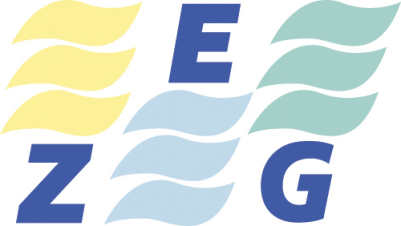 ZVEZA  EKOLOŠKIH GIBANJ  SLOVENIJE - ZEGCesta krških žrtev 53,8270 KrškoGSM : 064 253 580E-pošta:, zegslo20@gmail.comSpletna stran: www.gospodarnoinodgovorno.si ,  www.zeg.siŠtevilka : 226  /18Datum:  13. 12 . 2018                            MOP- AGENCIJA REPUBLIKE SLOVENIJE ZA OKOLJE                                                                    Vojkova 1 b                                                      1000    LjubljanaZADEVA :  Izhodiščno poročilo za  IED napravo Magna Nukleus,                     Magna Steyr d.o.o. – mnenje ZEG-a V  Zvezi  ekoloških gibanj Slovenije-ZEG ( ima status stranskega udeleženca)  smo pregledali Izhodiščno poročilo za IED napravo Magna Nukleus, Magna Steyr d.o.o., ki ste ga nam osebno posredovali, dne 6.12.2018.Ugotavljamo, da je poročilo sestavljeno v skladu z zahtevami Uredbe za IED naprave in v skladu z navodili MOP za pripravo takih poročil. Poročilo je sestavljeno strokovno z veliko podatki in  opisi predvidenega delovanja sistemov, kontrole delovanja teh sistemov in predvidenih emisij v okolje. Predvidene emisije v okolje so postavljene na nivojih predpisov veljavnih v Republiki Sloveniji z navedbo polutantov in maksimalno dopustnih koncentracij ali količin, ki so navedeni v splošnih predpisih. V Poročilu so sicer navedene kemikalije, ki   glede na H stavke lahko posebej ogrozijo tla in podtalnico, ni pa nakazanih nobenih ukrepov, ki bi posebej ščitili iztok predvsem meteornih voda iz povoznih površin in streh, ki se sicer vodijo v podtalnico direktno preko lovilcev olj. Na teh mestih ni predvidenih nobenih merilnih mest za monitoring, s katerim bi družba ugotavljala eventuelna onesnaževanja in istočasno zagotavljala, da za neka eventuelna druga onesnaževanja niso odgovorni oni. Menimo, da bi bil ta ukrep potreben saj se omenjene vode iztekajo direktno v podtalnico na občutljivem vodovarstvenem območju.   Žal v slovenski  zakonodaji med splošnimi predpisi dodatne kontrole izpustov v okolje niso predvidene,  ne glede na občutljivost območja.Na Izhodiščno poročilo, kot strokovno poročilo investitorja, nimamo drugih pripomb.Pričakujemo, da bomo dobili v vpogled  tudi  končno obliko Okoljevarstvenega poročila.Ekološki pozdrav !                                                               Karel Lipič, univ. dipl. ing.V vednost : MOP                                           Predsednik Zveze ekoloških gibanj Slovenije                     Magna Steyr d.o.o. 